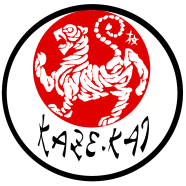 Kaze-Kai KarateHigh Red Belt test requirementsKata:Taikyoku ShodanHeian ShodanHeian NidanHeian SandanHeian YodanHeian GodanTekki ShodanTekki NidanKihon Waza:StancesZenkutsu Dachi (front stance)Kokutsu Dachi (back stance)Kiba Dachi (horse stance)Shiko Dachi (50/50 stance) Neko Ashi Dachi (cat stance)StrikesOi Tsuki (lunge punch)Gyaku Tsuki (reverse punch)Gedan Barai (lower sweeping block)Uraken Uchi (back knuckle strick)Tetsui Uchi (hammer strike)Nukite Tsuki (spear hand)Kage Tsuki (hook punch)KicksMae Grei (front kick)Mawashi Geri (round kick)Yoko Geri (side kick)Mikazuki Geri (crescent kick) BlocksAge Uke (upper block)Sashite Uke (raising hand block)Shuto Uke/Tsuki (knife hand block/strick)Uchi Uke (inner to outer block)Soto Uke (outer to inner block)Kakiwake Uke (double handed block)Morote Uke (augmented block)Juji Uke (X block)